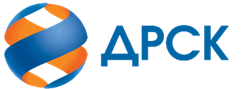 Акционерное Общество«Дальневосточная распределительная сетевая  компания»Протокол процедуры переторжкиСпособ и предмет закупки: запрос предложений в электронной форме на право заключения договора «Строительство, реконструкция ТП, ЛЭП 35-0,4 кВ (в том числе ПИР и оформление правоустанавливающих документов на землю) для технологического присоединения потребителей на территории филиала ПЭС (МКР «Нагорный», г. Большой Камень, заявитель АО «КРДВ»)» ЛОТ № 8405 КС-КС ПИР СМР-2020-ДРСККОЛИЧЕСТВО ПОДАННЫХ ЗАЯВОК НА УЧАСТИЕ В ЗАКУПКЕ: 3 (три) заявки.КОЛИЧЕСТВО ОТКЛОНЕННЫХ ЗАЯВОК: 0 (ноль) заявок.НМЦ ЛОТА (в соответствии с Извещением о закупке): 7 457 590,00 руб. без НДС.ОТМЕТИЛИ: В соответствии с решением Закупочной комиссии (Протокол №418/УКС-Р от 29.05.2020 г.) к процедуре переторжки были допущены следующие участники:Предмет переторжки: цена заявки Участие в процедуре переторжки не принял 3 (три) участника, а именно: Процедура переторжки осуществлялась с использованием средств электронной торговой площадки на Интернет-сайте https://rushydro.roseltorg.ru в присутствии секретаря Закупочной комиссии.Дата и время начала процедуры переторжки: 15:00 (время московское) 02.06.2020 г. Место проведения процедуры переторжки: Единая электронная торговая площадка по адресу: https://rushydro.roseltorg.ru».В результате проведения переторжки условия заявок на участие в закупке были изменены следующим образом:Секретарь комиссии                                                                       И.Н. Ирдуганова(4162)  397-147irduganova-in@drsk.ru№ 418/УКС-Пг. Благовещенск«02»     06.     2020 г.ООО «ТЕХЦЕНТР» (ИНН/КПП 2539057716/253901001 ОГРН 1032502131056)ООО «ПРИМ-ЭНЕРГОСОЮЗ» (ИНН/КПП 2536315408/253601001 ОГРН 1192536004814)ООО «ПРИМОРСКАЯ УНИВЕРСАЛЬНАЯ СТРОИТЕЛЬНАЯ КОМПАНИЯ» (ИНН/КПП 2502059234/250201001 ОГРН 1182536028960)ООО «ТЕХЦЕНТР» (ИНН/КПП 2539057716/253901001 ОГРН 1032502131056)ООО «ПРИМ-ЭНЕРГОСОЮЗ» (ИНН/КПП 2536315408/253601001 ОГРН 1192536004814)ООО «ПРИМОРСКАЯ УНИВЕРСАЛЬНАЯ СТРОИТЕЛЬНАЯ КОМПАНИЯ» (ИНН/КПП 2502059234/250201001 ОГРН 1182536028960)№п/пДата и время регистрации заявкиНаименование, адрес и ИНН Участника и/или его идентификационный номерЦена заявки до переторжки, 
руб. без НДС, а также иные условия заявки, являющиеся предметом переторжкиЦена заявки после переторжки, 
руб. без НДС, а также иные условия заявки, являющиеся предметом переторжки124.03.2020 02:04ООО «ТЕХЦЕНТР» (ИНН/КПП 2539057716/253901001 ОГРН 1032502131056)7 450 000,007 450 000,00215.04.2020 01:50ООО «ПРИМ-ЭНЕРГОСОЮЗ» (ИНН/КПП 2536315408/253601001 ОГРН 1192536004814)7 457 590,007 457 590,0015.04.2020 08:47ООО «ПРИМОРСКАЯ УНИВЕРСАЛЬНАЯ СТРОИТЕЛЬНАЯ КОМПАНИЯ» (ИНН/КПП 2502059234/250201001 ОГРН 1182536028960)7 457 590,007 457 590,00